MADONAS NOVADA PAŠVALDĪBA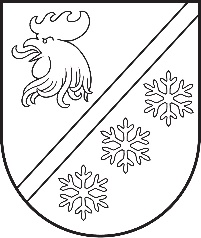 Reģ. Nr. 90000054572Saieta laukums 1, Madona, Madonas novads, LV-4801 t. 64860090, e-pasts: pasts@madona.lvAPSTIPRINĀTIar Madonas novada pašvaldības domes29.06.2023. lēmumu Nr. 412(protokols Nr. 9,  54. p.)Madonas novada pašvaldības saistošie noteikumi Nr. 10Maznodrošinātas mājsaimniecības ienākumu slieksnis Madonas novadāIzdoti saskaņā ar Sociālo pakalpojumu un sociālās palīdzības likuma 33. panta ceturto daļu, likuma “Par palīdzību dzīvokļa jautājumu risināšanā” 14. panta sesto daļu.Saistošie noteikumi (turpmāk – noteikumi) nosaka maznodrošinātas mājsaimniecības ienākumu slieksni Madonas novada pašvaldībā.Mājsaimniecību atzīst par maznodrošinātu, ja tās ienākumu slieksnis ir 60 procenti no ienākumu mediānas.Noteikumi stājas spēkā nākamajā dienā pēc to publicēšanas oficiālajā izdevumā “Latvijas Vēstnesis” un piemērojami no 2023. gada 1. jūlija.              Domes priekšsēdētājs					A. LungevičsŠIS DOKUMENTS IR ELEKTRONISKI PARAKSTĪTS AR DROŠU ELEKTRONISKO PARAKSTU UN SATUR LAIKA ZĪMOGU